DOTYCZY: KIO 3876/23znak sprawy: ZP/220/124/23Dotyczy: postępowania o udzielenie zamówienia publicznego na dostawę mebli oraz wyposażenia medycznego i niemedycznego ruchomego Wykonawcy biorący udział w postępowaniu Zamawiający – Uniwersytecki Szpital Kliniczny nr 2 PUM w Szczecinie, działając na podstawie art. 524 Ustawy PZP (dalej „PZP”) z dnia 11 września 2019 r. – Prawo zamówień publicznych (Dz.U.2019.2019 t.j. z dnia 2019.10.24) Zawiadamia, że w przedmiotowym postępowaniu zostało wniesione odwołanie do Prezesa Krajowej Izby Odwoławczej- sygnatura sprawy KIO 3876/23Jednocześnie Zamawiający zgodnie z art. 524 PZP wzywa Wykonawców biorących udział w przedmiotowym postępowaniu do przystąpienia do postępowania odwoławczego. Zgodnie z art. 525 PZP: Wykonawca może zgłosić przystąpienie do postępowania odwoławczego w terminie 3 dni od dnia otrzymania kopii odwołania, wskazując stronę, do której przystępuje, i interes w uzyskaniu rozstrzygnięcia na korzyść strony, do której przystępuje. Zgłoszenie przystąpienia doręcza się Prezesowi Izby, a jego kopię przesyła się zamawiającemu oraz wykonawcy wnoszącemu odwołanie. Do zgłoszenia przystąpienia dołącza się dowód przesłania kopii zgłoszenia przystąpienia zamawiającemu oraz wykonawcy wnoszącemu odwołanie. Wykonawcy, którzy przystąpili do postępowania odwoławczego, stają się uczestnikami postępowania odwoławczego, jeżeli mają interes w tym, aby odwołanie zostało rozstrzygnięte na korzyść jednej ze stron. Czynności uczestnika postępowania odwoławczego nie mogą pozostawać w sprzeczności z czynnościami i oświadczeniami strony, do której przystąpił, z wyjątkiem przypadku zgłoszenia sprzeciwu, o którym mowa w art. 523 ust. 1, przez uczestnika, który przystąpił do postępowania po stronie zamawiającego.Załącznik: Odwołanie wniesione przez: Arbor Meble Sp. z o.o. , ul. Hutnicza 125, 85-873 Bydgoszcz  REGON 524509347 NIP 9532794459                                                                                                                                                                                           Z poważaniem        Dyrektor USK-2 /podpis w oryginale/ Sprawę prowadzi :Anna SkrzypiecT: 91 466 11 13E: a.skrzypiec@usk2.szczecin.pl; zamowienia@spsk2-szczecin.pl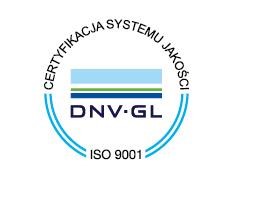 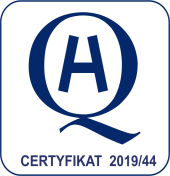 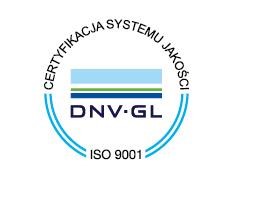 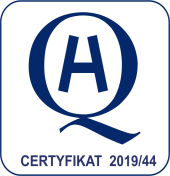 